Jakie zabiegi na twarz latem wybrać?Zbliża się sezon letni, a co za tym idzie, każda kobieta chce prezentować się nieskazitelnie i promiennie. Zarówno pod względem wyglądu skóry twarzy jak i sylwetki.W związku z tym, warto zastanowić się <b>jakie zabiegi na twarz latem</b> warto wykonać.Jakie zabiegi na twarz latem najlepiej wybrać?Każda kobieta jest inna, z tego względu każda skóra wymaga też innego podejścia i pielęgnacji. Wyczekiwane z utęsknieniem lato najlepiej to pokazuje. Niestety, intensywne słońce i temperatury mogą działać na naszą skórę podrażniająco i wpływać zarówno na jej kondycję jak i wygląd. Z tego względu warto skorzystać z pomocy ekspertów, którzy odpowiedzą na pytanie jakie zabiegi na twarz latem warto wybrać. Jakie zabiegi na twarz latem wybrać? Przykładowe zabiegiKorzystając ze specjalistycznych zabiegów możesz szybko poprawić wygląd jak i stan swojej skóry. Przygotowanie jej na intensywne słońce i temperatury jest niezwykle istotne. W doborze odpowiednich zabiegów wykonywanych z pomocą specjalistycznego sprzętu. Accent Prime to innowacyjny zabieg, który można wykonać zarówno na skórze twarzy jak i na ciele. To połączenie fali ultradźwiękowej i fali radiowej unipolarnej. To doskonały zabieg, który umożliwia osiągnięcie natychmiastowych efektów. Ciekawą opcją jest także Fala uderzeniowa Storz Medical, która ujędrnia i modeluje zarówno skórę twarzy jak i ciała. Poprawi strukturę Twojej skóry i pomoże w walce z niedoskonałościami! Jeśli nie wiesz jakie zabiegi na twarz latem będą najkorzystniejsze dla Ciebie, najlepszą opcją będzie konsultacja ze specjalistą, który wysłucha Twoich oczekiwań i na tej podstawie zaproponuje Ci ciekawe rozwiązanie.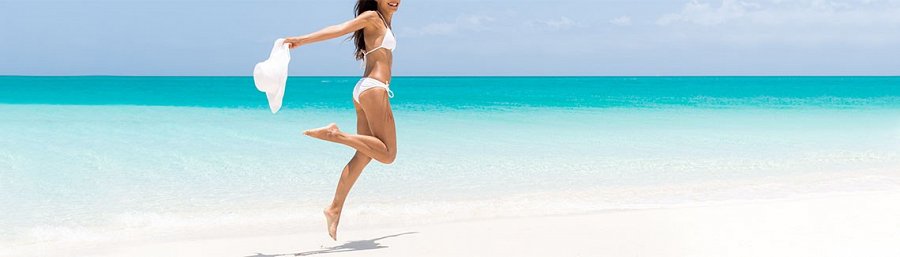 Jakie zabiegi na twarz latem warto wybrać i gdzie je wykonać?Z pewnością prócz tego jakie zabiegi na twarz latem warto wykonać, zastanawiasz się także nad tym, gdzie najlepiej będzie w tym celu się udać. Doskonałym wyborem może okazać się Klinika Zakrzewscy, która dysponuje profesjonalnym sprzętem i miłym personelem, który specjalizuje się w różnorodnych zabiegach wykonywanych na ciało i twarz.